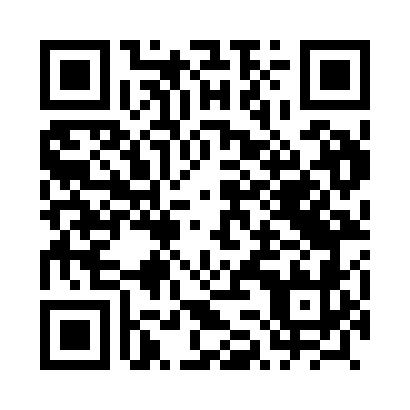 Prayer times for Barlozno, PolandMon 1 Apr 2024 - Tue 30 Apr 2024High Latitude Method: Angle Based RulePrayer Calculation Method: Muslim World LeagueAsar Calculation Method: HanafiPrayer times provided by https://www.salahtimes.comDateDayFajrSunriseDhuhrAsrMaghribIsha1Mon4:116:1812:495:157:229:212Tue4:086:1512:495:177:249:233Wed4:056:1312:495:187:269:264Thu4:016:1012:485:197:279:285Fri3:586:0812:485:217:299:316Sat3:556:0612:485:227:319:347Sun3:526:0312:485:237:339:368Mon3:486:0112:475:257:359:399Tue3:455:5812:475:267:379:4210Wed3:425:5612:475:277:399:4411Thu3:385:5412:465:287:409:4712Fri3:355:5112:465:307:429:5013Sat3:315:4912:465:317:449:5314Sun3:285:4712:465:327:469:5615Mon3:245:4412:455:347:489:5916Tue3:215:4212:455:357:5010:0117Wed3:175:4012:455:367:5110:0518Thu3:135:3712:455:377:5310:0819Fri3:095:3512:455:387:5510:1120Sat3:065:3312:445:407:5710:1421Sun3:025:3112:445:417:5910:1722Mon2:585:2812:445:428:0110:2023Tue2:545:2612:445:438:0310:2424Wed2:505:2412:445:448:0410:2725Thu2:465:2212:435:468:0610:3126Fri2:415:2012:435:478:0810:3427Sat2:375:1712:435:488:1010:3828Sun2:335:1512:435:498:1210:4229Mon2:315:1312:435:508:1310:4530Tue2:305:1112:435:518:1510:47